MINISTERUL EDUCAŢIEI 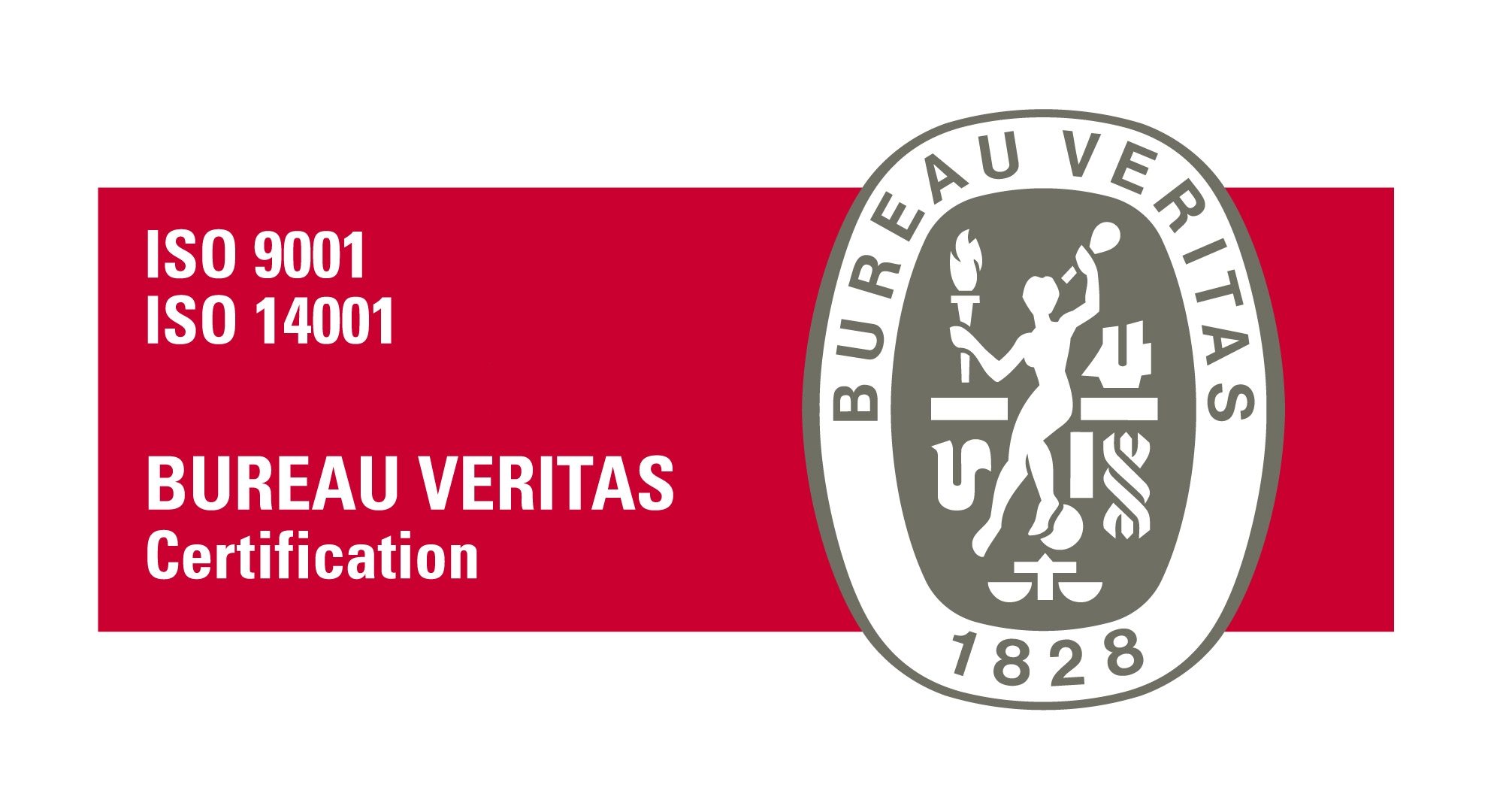 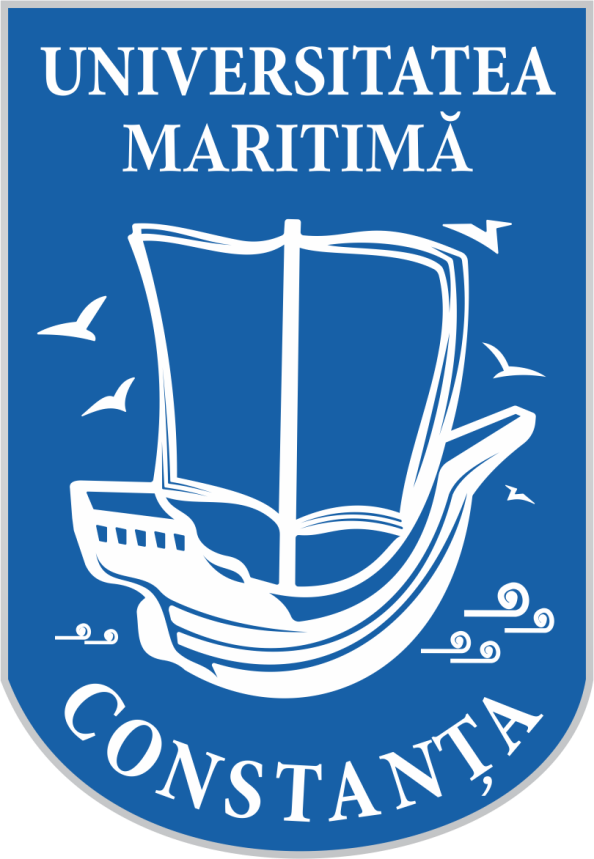 UNIVERSITATEA MARITIMĂ DIN CONSTANŢA900663, CONSTANŢA, str. Mircea cel Bătrân, nr. 104, ROMÂNIAFax: +40-241-617260, Tel: +40-241-664740,E-mail: info@cmu-edu.eu       Web: www.cmu-edu.euPO-16-03_F4, Ediția: II, Revizia: 2   	Nr.înregistrare: 9339/25.10.2022               Aprobat                Rector,    Prof. univ. dr. ing. Violeta Vali CIUCUR              Avizat Director General Administrativ,						    Ing. Laurențiu SÎRBU     DOCUMENTAȚIE DE ATRIBUIRE„Servicii medicale de medicina muncii pentru supravegherea sănătății lucrătorilor”        Caiet de sarciniIntroducereCaietul de sarcini face parte integrantă din documentația pentru elaborarea și prezentarea ofertei și constituie ansamblul cerințelor pe baza cărora se elaborează de către operatorul economic propunerea tehnică și propunerea financiară.Caietul de sarcini conține specificații tehnice și indicații privind regulile de bază care trebuie respectate astfel încât operatorii economici să elaboreze propunerea tehnică și propunerea financiară corespunzător cu necesitățile autorității contractante.Cerințele impuse prin Caietul de sarcini vor fi considerate ca fiind minimale și obligatorii. În acest sens orice ofertă prezentată, care se abate de la prevederile Caietului de sarcini, va fi luată în considerare, dar numai în măsura în care propunerea tehnică presupune asigurarea unui nivel calitativ superior cerințelor minimale din Caietul de sarcini.Orice ofertă care se abate de la prevederile Caietului de sarcini sau propune prestarea de servicii incomplete sau cu caracteristici tehnice inferioare celor prevăzute în acesta sau care nu satisfac cerințele impuse în acesta, va fi respinsă ca neconformă.MENȚIUNE:Specificațiile tehnice care indică o anumită origine, sursă, producție, un procedeu special, o marcă de fabrică sau de comerţ, un brevet de invenţie, o licenţă de fabricaţie, sunt menţionate doar pentru identificarea cu ușurință a tipului de produs procedeu, etc şi NU au ca efect favorizarea sau eliminarea anumitor operatori economici sau a anumitor produse. Aceste specificaţii vor fi considerate ca având menţiunea de «sau echivalent».Obiectul achizitieiUniversitatea Maritimă din Constanța intenționează să achiziționeze „Servicii medicale de medicina muncii pentru supravegherea sănătății lucrătorilor”.  Examenul medical periodic (anual) se va efectua la următoarele sedii ale UMC:Sediul Central al UMC, Constanța str. Mircea cel Bătrân nr. 104;Sediul Lac Mamaia, Constanța, str. Cuarțului nr. 2. CPV 85147000-1 - Servicii de medicina muncii (Rev.2)La elaborarea ofertei se vor respecta prevederile următoarelor acte normative, cu modificările și completările ulterioare:H.G. nr. 355/2007 privind supravegherea sănătății lucrătorilor;Legea nr. 319/2006 a securității și sănătății în muncă;H.G. nr. 1425/2006 pentru aprobarea Normelor metodologice de aplicare a prevederilor Legii securităţii şi sănătăţii în muncă nr. 319/2006;O.G. nr. 96/2003 privind protecția maternității la locurile de muncă;H.G. nr. 537/2004 pentru aprobarea Normelor Metodologice de aplicare a prevederilor O.U.G. nr. 96/2003 privind protecția maternității la locurile de muncă;Ordinul nr. 153/2003 pentru aprobarea Normelor metodologice privind înfiinţarea, organizarea şi funcţionarea cabinetelor medicale;Ordinul nr. 240/2004 privind aprobarea Standardelor minimale pentru acreditarea cabinetelor medicale de medicina muncii şi a baremului minimal de dotare a acestora;Legea nr. 418/2004 privind statutul profesional specific al medicului de medicină a muncii alte acte normative incidente etc.Specificații tehniceSituația existentă  Tabel 1Supravegherea sănătății lucrătorilor este asigurată de medici specialiști de medicina muncii și se desfășoară conform prevederilor H.G. nr. 355/2007 privind supravegherea sănătății lucrătorilor, cu modificările și completările ulterioare.Serviciile medicale profilactice prin care se asigură supravegherea sănătăţii lucrătorilor sunt:Examenul medical la angajarea în muncă:include pentru fiecare lucrator examinarile clinice, de laborator sau paraclinice in functie de agentul la care este expus, de situatia speciala de munca, profesia/ocupatia/functia.este obligatorie efectuarea examinarii clinice, conform datelor din dosarul medical.Examenul medical periodic: înregistrarea evenimentelor medicale care s-au petrecut în intervalul de la examenul medical în vederea angajării sau de la ultimul examen medical periodic până în momentul examenului medical respectiv;    examenul clinic general, conform dosarului medical prevăzut în anexa nr. 4 din H.G. nr. 355/2007;    examenele clinice şi paraclinice, conform modelului de fişă prevăzut în anexa nr. 1 din H.G. nr.  355/2007 şi examenului indicat de către medicul specialist de medicina muncii; înregistrarea rezultatelor în dosarul medical prevăzut în anexa nr. 4 din H.G. nr. 355/2007;    finalizarea concluziei prin completarea fişei de aptitudine, conform modelului prevăzut în anexa nr. 5 din H.G. nr. 355/2007, de către medicul specialist de medicina muncii, în două exemplare, unul pentru angajator şi unul pentru lucrător.  Examenul medical de adaptareExamenul medical la reluarea activitatiiSupravegherea specialăPromovarea sanatatii la locul de muncaServiciile de medicina muncii cuprind:Completarea si evidenta dosarelor medicale individuale;Eliberarea fisei de aptitudine si consilierea angajatorului;Consultatii spontane de medicina muncii;Indrumarea in activitatea de reabilitare profesionala, reconversia profesionala, reorientarea profesionala, boala legata de profesie sau dupa afectiuni cronice;Organizarea si participarea la evaluarea riscurilor profesionale;Comunicarea riscului profesional catre toti factorii implicati in procesul muncii;Verificarea oportunitatii concediilor medicale ale personalului angajat.Serviciile de medicina muncii solicitate sunt:Servicii medicale profilactice, prin care se asigura supravegherea sanatatii lucratorilor, cuprinse in art. 8 alin. (1) din H.G. nr. 355/2007;Examene medicale specific protectiei maternitatii, in conformitate cu prevederile O.U.G. nr. 96/2003 privind protecția maternității la locurile de muncă si H.G. nr. 537/2004 pentru aprobarea Normelor Metodologice de aplicare a prevederilor O.U.G. nr. 96/2003 privind protecția maternității la locurile de muncă, cu modificarile si completarile ulterioare;Examene medicale identificate ca urmare a intocmirii fisei de identificare a factorilor de risc specifice diferitelor compartimente/departamente ale achizitorului (de exemplu: lucru la inaltime, ture de noapte, examen psihologic functii conducere, conducere auto, arhiva, biblioteca etc)Examene medicale pentru soferi transport intern de persoane, prestatorul trebuie sa detina acreditare de la Ministerul Transportului pentru Siguranta Circulatiei.Cerinte privind prestarea serviciuluiSupravegherea sanatatii lucratorilor va fi asigurata de medici specialisti de medicina muncii si se va desfasura conform prevederilor H.G. nr. 355/2007 privind supravegherea sanatatii lucratorilor.Prestarea obiectului contractului se va realiza numai cu persoane juridice autorizate care îndeplinesc Standardele minimale pentru acreditarea cabinetelor medicale de medicina muncii si baremul minimal de dotare a acestora prevăzute de legislația în vigoare. Serviciile medicale profilactice prin care se asigură supravegherea sănătăţii lucrătorilor sunt: examenul medical la angajarea în muncă, de adaptare, periodic, la reluarea activităţii, supraveghere specială şi promovarea sănătăţii la locul de muncă, conform art. 8 alin. (1) din H.G. nr. 355/2007 și sunt cuprinse in Tabelul 2.Examenele medicale periodice ce fac obiectul serviciilor solicitate, necesare supravegherii sanatatii angajaților achizitorului se vor face la cele 2 sedii mentionate anterior conform cu programarea stabilita de comun acord de prestator și specialistul SSM-PSI al achizitorului ing. Camelia Savu (telefon 0755.047.472).Examenele medicale periodice se vor efectua in perioada imediat urmatoare incheierii contractului in grupe de cel mult 30-40 angajați si se va stabili de comun acord achizitor-prestator, astfel incat sa se asigure calitatea actului medical.Programarile pentru efectuarea controlului medical periodic la sediile prestatorului se vor face in maxim 2 (doua) zile lucratoare de la data solicitarii care se poate face prin e-mail sau printr-o notificare scrisă trimisă la receptia prestatorului, iar fisa de aptitudini (completata corect si integral) va fi eliberata imediat.Fisele de aptitudini vor fi transmise angajatorului in maxim 48 ore de la efectuarea examenelor medicale, la sediul achizitorului.Pentru angajații care schimba locul de munca sau pentru angajatii noi, examinarile medicale solicitate de angajator și planificarea acestora se face in termen de cel mult 24 de ore iar fisa de aptitudini se va transmite angajatorului in termen de maxim 24 de ore de la examenul medical.Angajatii programati care nu efectueaza controlul medical periodic in niciuna din seriile organizate la sediile UMC, vor efectua controlul medical periodic la sediile prestatorului, după o programare prealabila.Angajatii noi vor efectua examenele medicale la angajarea in munca la sediile prestatorului.In conditiile in care efectuarea examenelor medicale implica aparatura speciala care nu poate fi transportata, acestea se vor efectua la punctele de lucru din Constanta ale prestatorului.Unitatea medicala trebuie sa aiba acreditare de la Ministerul Transporturilor pentru Siguranta Circulatiei.Prestatorul trebuie sa sigure si sa organizeze activitatea de efectuare a serviciilor medicale in termen de maxim 2 zile lucratoare de la solicitarea achizitorului.Serviciile se vor presta în baza unei note de comandă emisă de achizitor și transmisa prin intermediul poștei electronice de catre Specialist SSM-PSI Camelia Savu, iar plata serviciilor prestate se va face în baza facturii fiscale însotita de fișa de aptitudini.3.3 Atributiile prestatorului:Dosarele medicale ale angajatilor achizitorului vor fi preluate de prestator de la clinica cu care achizitorul a avut încheiat contract. Dosarului medical îi sunt aplicabile prevederile art. 21 – art. 25 din Legea nr.  46/2003 privind drepturile pacientului, referitoare la dreptul la confidenţialitatea informaţiilor şi viaţa privată a pacientului.Ca urmarea a efectuarii examenului medical pentru lucratorii care sunt apt conditionat, inapt temporar, prestatorul transmite in scris achizitorului, odata cu eliberarea fisei de aptitudini si cerintele locurilor de munca unde pot fi orientati lucratorii. Se vor face recomandari si va consilia angajatorul cu privire la masurile ce trebuie adoptate.Prestatorul face recomandari angajatorului, in functie de rezultatul examenelor medicale, indrumarea activitatii de reabilitare profesionala dupa boala profesionala, boala legata de profesie, accident de munca sau boala cronica, reorientarea spre un alt loc de munca care sa asigure mentinerea sanatatii lucratorului (conform art. 24, art. 25 si art. 29 din H.G. nr. 355/2007).Pentru angajații care necesita reevaluari medicale, examenele medicale se vor repeta doar pentru analizele care au condus catre reevaluarea acestora, costurile percepute fiind pentru aceste reevaluari medicale.Sa asigure expertize medicale, la solicitarea angajatorului, pentru lucratorii la care in fisele de aptitudine concluziile sunt inapt medical.Pentru cazurile medicale, care necesita interpretari deosebite sa asigure legatura angajatorului cu alte unitati medicale specializate.Sa prezinte informari asupra starii de sanatate a angajatilor, atunci cand achizitorul solicita acest lucru;In vederea depistarii cazurilor de TBC, achizitorul poate solicita efectuarea analizelor specifice (IDR (test la tuberculină), Sputa, Radiografie Pulmonara, test rapid antigen COVID -19 si test RT-PCR COVID 19), situație în care prestatorul va încasa pretul pe analiza conform ofertei de preț anexă la prezentul contract.Sa gestioneze arhiva medicala a angajaților achizitorului pe perioada contractului si sa o predea pe baza unui proces verbal la terminarea contractului.Sa asigure personal de specialitate in echipele sau comisiile de evaluare a riscurilor, evaluarile de risc privind protectia maternitatii la locul de munca, etc.Consilierea angajatorului privind fundamentarea strategiei de securitate si sanatate la locul de munca in cadrul Comitetului de Securitate si Sanatate in Munca, conform art. 58 din H.G. nr. 1425 / 2006 si art. 29 alin. (1) din H.G. nr. 355/2007).Prezentarea de rapoarte scrise Comitetului de Securitate si Sanatate in Munca cu privire la situatia starii de sanatate a angajatilor in relatie cu conditiile de munca si riscurile profesionale (conform art.15 din Legea nr. 481/2004, art. 58 din H.G. nr.1425/2006 si art.29 alin.(2) din H.G. nr.355/ 2007).Stabilirea de catre medicul de medicina muncii a analizelor anuale necesare, aferente fiecarui post din organigrama achizitorului de servicii si consemnarea rezultatelor in fisa medicala individuala a fiecarui angajat (conform H.G. nr. 355/2007, cu modificarile si completarile ulterioare).Evidenta primara a bolilor profesionale si a celor legate de profesie consemnate in dosarele medicale ale angajatilor.Examinari, teste de laborator si diagnostic necesare stabilirii aptitudinii, gradului de afectare a capacitatii de munca datorat unor afectiuni cronice sau acute a angajatilor ( conform art. 24 din H.G. nr. 355/2007).Sa asigure instruirea unui număr de aproximativ 15 angajați desemnati de achizitor ca responsabili cu  măsurile de acordare a primului ajutor, in situatii de urgentă, în situația unui accident la locul de munca. Instruirea va cuprinde atat parte teoretica cat si exemplificarea practica pentru diverse cazuri. Se va asigura un suport/manual tiparit cu instructiuni pentru situatiile prezentate.Prestatorul va asigura o buna calitate a actului medical (consultatii si analize efectuate) si va raspunde de cazurile de malpraxis cauzate cat si de calitatea serviciilor efectuate de personalul prestatorului;Intocmirea Raportului de risc maternal de catre medicul de medicina muncii (conform O.U.G. nr. 96/2003 privind protectia maternitatii la locurile de munca, cu modificările și completările ulterioare);Consultatii medic specialist prevazute în examenele medicale anuale sau ori de cate ori starea de sanatate a angajatilor necesita aceasta, oportunitatea lor va fi stabilita de medicul de medicina muncii, conform art. 9 alin. (2) din H.G. nr. 355/2007.Consultatii medicale spontane, orice angajat are dreptul să consulte medicul specialist de medicina muncii, pentru orice simptome pe care le atribuie condiţiilor de muncă şi activităţii desfăşurate, conform art. 40 din HG nr. 355/2007;Elaborarea raportului medical anual conform art. 15 din Legea nr. 418/2004 si art. 29 alin. (2) din H.G nr. 355/2007. La sfarsitul fiecarei luni prestatorul va preda la Serviciul de prevenire si protectie un tabel cuprizand urmatoarele informatii:Persoanele care au efectuat in luna respectiva controlul medical si analizele la angajare;Persoanele care au efectuat controlul medical periodic;Persoanele care au efectuat analizele de adaptare in munca sau la reluarea activitatii;Avizul primit pe fisa de aptitudini;Recomandarile care se fac, dupa caz, si examinarile medicale suplimentare efectuate, numarul si felul acestora.Sa anunte angajatorul imediat despre bolile contagioase care au fost depistate in urma verificarilor medicale efectuate;Stabilirea termenelor de raspuns la diverse adrese privind starea de sanatate a angajaților, in vederea incadrarii in termenul de 30 (treizeci) de zile pentru comunicarea recomandarilor medicale cuprinse in fisa de aptitudine;Sa respecte programarea stabilita de comun acord cu achizitorul;Sa se incadreze in perioda de derulare a contractului;Sa comunice in mod direct achizitorului rezultatele examinarilor cu mentionarea problemelor de sanatate depistate;Sa predea achizitorului fisa de aptitudine a fiecarui angajat si sa pastreze in bune conditii dosarele medicale individuale ale angajatilor;Sa participe la intrunirile Comitetului de Securitate si Sanatate in Munca (CSSM) care vor avea loc trimestrial si pentru care vor fi anuntati in baza unui convocator.Alte specificatiiOfertantul are obligaţia să prezinte in cadrul ofertei depuse:Autorizaţiiile / avizele emise de autoritatile competente pentru prestarea serviciilor de medicina muncii, conform legislatiei in vigoare;Acreditarea Ministerului Transportului pentru Siguranta Circulatiei;La intocmirea ofertei se vor lua în calcul toate cheltuielile directe si indirecte si toate cheltuielile generate de orice categorie de servicii conexe, în legatură cu obiectul achizitiei, neincluse în prezenta specificatie, considerate de către ofertant ca necesare pentru prestarea unor servicii complete, de calitate si conforme (cheltuielile directe si indirecte aferente serviciilor de materiale utilizate, transport la/de la locatiile achizitorului, etc)Toate dotările și materialele necesare vor fi asigurate de catre operatorul economic in calitate de prestator.TIPURI de examene medicale solicitate     Tabel 2Examinarile medicale solicitate, pe functii COR										          	        	  Tabel 3 Valoarea estimată a contractuluiValoarea estimată a contractului pentru perioada de derulare de 12 luni este de 20.970 lei fără TVA. Obligațiile prestatorului si achizitoruluiObligatiile prestatorului și achizitorului sunt prevăzute în prezenta documentație și în draftul de contract Capitolul D din prezenta documentație.Plata serviciilor prestate se va realiza în funcție de numărul personanelor examinate, cuantumul poate varia în funcție de fluctuațiile de personal (angajări, demisii, etc).Perioada de derulare a contractuluiContractul se va derula pe o perioadă de 12 luni începând cu data semnării acestuia de către ambele părți.Persoana de contact din partea achizitorului, ing Savu Camelia, telefon 0755.047.472.Departament SSM/PSI   Ing. Camelia SavuPO-16-03_F5, Editia: II, Revizia:2   CONDIȚII DE PARTICIPARETermen de valabilitate ofertă: minim 45 zile de la data limită de depunere a ofertelor.Criteriul avut în vedere pentru evaluarea ofertelor este ”prețul cel mai scăzut” cu respectarea tuturor cerințelor minime specificate în cadrul Documentației de atribuire.Ofertantul va completa la oferta financiara tabelul 4 - anexa la formularul de oferta (formular PO-16-03_F7, Editia: II, Revizia: 2), în care se vor mentiona preturile unitare pentru fiecare examinare medicală, tinand cont de tipul de analiza. Pentru stabilirea ofertei câștigătoare se va lua în calcul prețul total ofertat pentru o perioadă de un an pentru angajații achizitorului - Tabel 4.Suplimentar tabelului 4 menționat mai sus, in vederea depistarii cazurilor de TBC , achizitorul poate solicita efectuarea analizelor specifice (IDR, Sputa, Radiografie Pulmonara) si test rapid antigen COVID -19 si test RT-PCR COVID 19 – rapide si antigen. Prestatorul va oferta preț pe analiză.Preturile vor fi fixe și nu pot fi modificate pe perioada de contractare, respectiv 12 luni.Preturile ofertate vor fi stabilite pe baza cunoasterii tuturor detaliilor necesare si vor include toate costurile directe si indirecte fara niciun fel de excluderi, necesare prestarii unor servicii complete si de calitate conform cerintelor din caietul de sarcini, inclusiv materiale, aparatura utilizată, deplasarea la sediile beneficiarului, indeplinirea integral a cerintelor privind evidenta, rapoarte, informari mentionate la punctul 3.3 din caietul de sarcini, participarea la sedintele CSSM, instruirea lucratorilor desemnati de angajator ca responsabili cu primul ajutor, etc.Termen limită de depunere oferte: conform anunt publicat in SEAP și postat pe site-ul universității. Ofertele pot fi depuse/transmise:In plic sigilat la Sediul Universității Maritime din Constanța (Sediul central) - Rectorat, mun. Constanța, str. Mircea cel Bătrân, nr. 104, jud. Constanța, cod poștal 900663, unde va primi un număr de înregistrare cu specificarea orei la care a fost depusă oferta, în plic sigilat, ștampilat și inscripționat. Pe plicul/pachetul exterior se vor scrie următoarele informații: •   Universitatea Maritimă din Constanța – Rectorat, mun. Constanta, str. Mircea cel Bătrân, nr. 104, jud. Constanța, cod poștal 900663.•    Numărul de exemplare: 1 (unu).•    Oferta pentru Anunțul publicitar privind „........................................................”„A NU SE DESCHIDE ÎNAINTE DE …………………….....................................................................................                     (ziua/luna/anul, ora) (data si ora limita de depunere a ofertelor, specificata in anuntul publicat in SEAP)sau pe adresa de e-mail achizitii@cmu-edu.eu. Ofertele depuse după data limită de depunere a ofertelor nu vor fi luate în considerare si vor fi respinse.Dacă ofertantul care va fi desemnat castigator este înscris în SEAP, acesta va posta oferta și în sistem, în catalogul de produse, sub denumirea mai sus menționată.Operatorii economici vor urmări site-ul universității https://cmu-edu.eu/anunturi-publicitate/ și/sau Anunțul de publicitate din SEAP, pe perioada cuprinsă între data publicării anunțului de publicitate și termenul limită de depunere a ofertelor, unde autoritatea contractanta poate posta clarificări la documentația de atribuire.Ofertantul va suporta toate costurile asociate elaborării și prezentării ofertei sale, precum și a documentelor care o însoțesc.Oferta trebuie să conțină: Scrisoarea de înaintare (Formular PO-16-03_F6, Editia: II, Revizia: 2)   Declaratia pe propria raspundere (PO-16-03_F9, Editia: II, Revizia: 2)   Propunerea financiară exprimată în lei (PO-16-03_F7, Editia: II, Revizia: 2 și tabel 4 – Anexa la formularul de ofertă); Propunerea tehnica trebuie să corespundă cerințelor minime prevăzute în caietul de sarcini. Ofertantul va prezenta o detaliere a produselor si serviciilor ofertate, care sa acopere minim cerintele autoritatii contractante, având in vedere toate componentele si specificațiile caietului de sarcini;Certificat constatator eliberat de Oficiul Național al Registrului Comerțului de pe lângă instanța competentă, actualizat, din care să reiasă că ofertantul are ca obiect de activitate principal, sau secundar, prestarea serviciilor solicitate prin prezenta documentație de atribuire. Obiectul contractului trebuie să aibă corespondent în clasificarea CAEN (cazul persoanelor juridice/fizice romane)/in clasificarea NACE din țara de origine sau în țara în care este stabilit ofertantul (cazul persoanelor juridice/fizice străine). Informațiile cuprinse în certificatul constatator trebuie să fie reale/actuale la data limită de depunerea a ofertelor.Operatorii economici cu sediul social în alt județ decât cel unde autoritatea contractantă își desfășoară activitatea, au obligația să aibă punct de lucru în municipiul Constanța (înscris în certificatul constatator), cu personal de specialitate angajat în cadrul acestuia.Autorizaţiiile / avizele emise de autoritățile competente pentru prestarea serviciilor de medicina muncii, conform legislației în vigoare, și acreditare de la Ministerul Transportului pentru Siguranta Circulației.Modul de prezentare a propunerii financiare Actul prin care operatorul economic își manifesta voința de a se angaja din punct de vedere juridic în relația contractuală cu autoritatea contractantă, îl reprezintă Formularul de oferta PO-16-03_ F7, Editia: II, Revizia: 2 și tabel 4 – Anexa la Formularul de ofertă.Propunerea financiară va fi exprimata in LEI cu și fără TVA.Preturile ofertate vor fi stabilite pe baza cunoasterii tuturor detaliilor necesare si vor include toate costurile directe si indirecte fara niciun fel de excluderi, necesare prestarii unor servicii complete si de calitate conform cerintelor din caietul de sarcini, inclusiv materiale, aparatura utilizată, deplasarea la sediile beneficiarului, indeplinirea integrala a cerintelor privind evidenta, rapoarte, informari mentionate la punctul 3.3 din caietul de sarcini, participarea la sedintele CSSM, instruirea lucratorilor desemnati de angajator ca responsabili cu primul ajutor, etc.Autoritatea contractantă poate solicita, pe parcursul perioadei de evaluare a ofertelor, clarificări/completări ale Documentelor de calificare și/sau Propunerii tehnice și/sau Propunerii financiare, conform cerințelor autorității contractante, cu respectarea principiilor prevăzute la art. 2 din Legea 98/2016.Angajamentul legal prin care se angajează cheltuielile aferente achiziţiei directe va lua forma unui contract de achiziţie publică (achiziția se consideră atribuită numai după semnarea contractului de către ambele părți). Oferta depusa de un operator economic pe numele căruia Universitatea Maritimă din Constanța a emis, în ultimul an Document constatator privind neîndeplinirea/îndeplinirea defectuoasă a obligațiilor contractuale, va fi respinsa.Persoana responsabilă cu aplicarea achiziției directe,Ciocoi FlorentinaȘef Serviciu Achiziții publice, Ing. Stoian Cristalina FORMULARE PO-16-03_F6, Editia: II, Revizia: 2      OPERATOR ECONOMIC                                                                          _____________________    (denumirea/numele)   		                         Înregistrat la sediul autorității contractante                                                                                    									    Nr. __________ / __ . __ . _________SCRISOARE DE ÎNAINTARECătre,  ___________________________________________________________________                            (denumirea autorităţii contractante şi adresa completă)Ca urmare a anunțului publicitar, publicat în SEAP cu nr ………………………………………………………………..…………...                                                        (nr. anunț publicitate din SEAP)privind atribuirea contractului ..........................................................................................................................                                         (denumirea contractului de achiziție publică)noi .......................................................................................................... vă transmitem alăturat următoarele:                                         (denumirea/numele operatorului economic)  1. Coletul sigilat și marcat în mod vizibil conținând oferta, în original.2. Informații în legătură cu atribuirea  contractului mai sus menționat:2.1. numele și prenumele persoanei/persoanelor împuternicite să semneze documentele pentru prezenta achiziție: ...………………….....................................................2.2. adresa pentru corespondență valabilă pentru comunicare la prezenta achiziție: ........…......................................................................................................................2.3. telefon valabil pentru comunicare la prezenta achiziție: …………..........................2.4. fax valabil pentru comunicare la prezenta achiziție: …………….............................2.5. e-mail valabil pentru comunicare la prezenta achiziție: ………...............................Data completării ......................                                                                                                                           Operator economic,......................................................................                                                                                                                                                 (numele/denumirea operatorului economic)        ...............................................................................                                                                                                                                                                                                                                        (nume, semnătura autorizată și ștampila)PO-16-03_F7, Editia: II, Revizia: 2      OPERATOR ECONOMIC                                                                                                 ________________   (denumirea/numele)FORMULAR DE OFERTĂCătre, Universitatea Maritimă din Constanța – str. Mircea cel Bătrân nr. 104, ConstanțaDomnilor,1. Examinând documentația de atribuire, subsemnații, reprezentanți ai ofertantului _______________________________________________________________, ne oferim ca, în conformitate                                                            (denumirea/numele ofertantului)cu prevederile și cerințele cuprinse în documentația de atribuire, să prestăm Servicii medicale de medicina muncii pentru supravegherea sănătății lucrătorilor, pentru suma de ______________________________ lei    (suma in litere si in cifre)plătibilă după prestarea serviciilor la care se adaugă taxa pe valoarea adăugată în valoare de _________ lei. 										     (suma in litere si in cifre)2. Ne angajăm, în cazul în care oferta noastră este stabilită câștigătoare, să prestăm serviciile în conformitate cu prevederile propunerii tehnice.3. Ne angajăm să menținem această ofertă valabilă pentru o durată de __________________________ zile,								          (durata in litere și cifre)respectiv până la data de __________________________, și ea va rămâne obligatorie pentru noi și poate fi 				(ziua/luna/anul)acceptată oricând înainte de expirarea perioadei de valabilitate.4. Până la încheierea și semnarea contractului de achiziție publică, aceasta ofertă, împreună cu comunicarea transmisă de dumneavoastră, prin care oferta noastră este stabilită câștigătoare, vor constitui un contract angajant între noi.5. Precizam că:     _    |_| depunem ofertă alternativă, ale cărei detalii sunt prezentate într-un formular de oferta separat, marcat în mod clar "alternativă";     _    |_| nu depunem ofertă alternativă.(se bifează opțiunea corespunzătoare)6. Înțelegem că nu sunteți obligați să acceptați oferta cu cel mai scăzut preț sau orice altă ofertă pe care o puteți primi.Data _____/_____/_______________________, în calitate de ____________________________________, legal autorizat să semnez       (semnătura)oferta pentru și în numele _________________________________________________________________.                                                     (denumirea/numele operatorului economic)                            Ofertant                                                                   ..............................................................                                             (nume, prenume, semnătura autorizată, ștampilă)Tabel 4 – anexa la formularul de ofertaSuplimentar tabelului de mai sus, in vederea depistarii cazurilor de TBC, achizitorul poate solicita efectuarea analizelor specifice (IDR (testul la tuberculina), Sputa, Radiografie Pulmonara) si test rapid antigen COVID -19 si test RT-PCR COVID 19 – rapide si antigen. Prestatorul va oferta preț pe analiză.PO-16-03_F9, Editia: II, Revizia: 2                                                                                       OPERATOR ECONOMIC                                                                                                ___________________ (denumirea/numele)DECLARAȚIE PE PROPRIA RĂSPUNDEREprivind,,Servicii medicale de medicina muncii pentru supravegherea sănătății lucrătorilor”Subsemnatul......................................................................................... reprezentant legal al operatorului economic ..............................................................., declar pe propria răspundere sub sancţiunile aplicate faptei de fals în declarații că:Deținem toate autorizațiile impuse de legislația în vigoare, necesare derulării contractului;Deținem experiența și capacitatea tehnică, să executăm obligațiile contractuale eficient, prompt într-o manieră profesională, prudentă și competentă, în conformitate cu cerințelor impuse prin documentatia de atribuire, în conformitate cu cea mai bună practică industrială și legislația specifică în vigoare și acceptăm să punem la dispoziție întreaga dotare și personalul specializat de-a lungul perioadei de execuție a contractului; Nu ne aflam în niciuna din situațiile menționate la art. 164 alin. (1), art. 165 alin. (1), art. 167 din Legea nr. 98/2016 privind achizițiile publice, cu modificările și completările ulterioare;Declarăm că prețul ofertat este corespunzător în totalitate, reprezintă prețul ferm, fără niciun fel de excluderi și include toate costurile directe și indirecte pentru pentru furnizarea/prestarea/executarea completă, de calitate și corespunzatoare a contractului.5. Societatea pe care o reprezint _______________________________________are achitate la zi toate obligațiile(denumirea operatorului economic)	                                                                                                     de plată către Bugetul general consolidat al Statului și către Bugetul Local și nu avem datorii restante la data prezentei sau cuantumul impozitelor, taxelor şi contribuţiilor la bugetul general consolidat datorate şi restante este mai mic de 10.000 lei.Întocmita într-un exemplar, pe propria raspundere, cunoscand ca declaratiile inexacte sunt pedepsite conform legii.Data        ………………………………….                                                                          (numele, prenume).............................................................................(funcţia)..............................................................................................(semnătura reprezentant legal, ștampila)...........................................CONTRACT DE PRESTĂRI SERVICII1.Preambul În temeiul art. 7 alin. (5) și alin. (7) din Legea nr. 98/2016 privind achizițiile publice, cu modificările și completările ulterioare, s-a încheiat prezentul contract de prestari servicii, întreUniversitatea Maritimă din Constanța, cu sediul în municipiul Constanța, str. Mircea cel Bătrân, nr. 104, telefon +40241/664740, fax +40241/617260, email info@cmu-edu.eu, cod de înregistrare fiscală 2747321, cont RO62TREZ23F650601200130X deschis la Trezoreria Constanța, reprezentată prin Rector, Prof. univ. dr. ing. Violeta - Vali CIUCUR, în calitate de achizitor, pe de o parteşi …………………………………… cu sediul în ……………………….., str. ………………………, nr. ……, tel/fax …………………………, email ……………………………, cod de înregistrare fiscală ………………………….. înregistrat în Registrul Comerţului sub numărul J…………………………….., cont …………………………………………. deschis la Trezoreria……………………………………, reprezentată prin …………………..…………………. în calitate de prestator, a intervenit următorul contract.2.Termeni şi definiţii 	2.1 În prezentul contract următorii termeni vor fi definiţi şi interpretaţi astfel:contract - prezentul contract şi toate anexele sale;achizitor şi prestator - părţile contractante, aşa cum sunt acestea numite în prezentul contract;preţul contractului - preţul plătibil prestatorului de către achizitor, în baza contractului, pentru îndeplinirea integrală şi corespunzătoare a tuturor obligaţiilor asumate prin contract, pentru serviciile efectiv acceptate ca fiind corespunzătoare de către achizitor;act adiţional - document prin care se pot  modifica termenii şi condiţiile contractului de prestări servicii;aptitudinea în muncă - reprezintă capacitatea lucrătorului din punct de vedere medical de a desfăşura activitatea la locul de muncă în profesia/funcţia pentru care se solicită examenul medical;supraveghere specială - examenul medical profilactic efectuat de către medicul de medicina muncii, în vederea stabilirii aptitudinii în muncă pentru lucrătorii care se încadrează în următoarele categorii: persoane cu vârste cuprinse între 15 şi 18 ani împliniţi, persoane cu vârsta de peste 60 de ani împliniţi, femei gravide, persoane cu handicap, persoane dependente de droguri, de alcool, stângace, persoane cu vederea monoculară, persoane în evidenţă cu boli cronice;servicii - totalitatea activităţilor pe care prestatorul trebuie să le realizeze şi  care fac obiectul prezentului contract;produse - echipamentele, maşinile, utilajele, piesele de schimb şi orice alte bunuri cuprinse în anexa/anexele la prezentul contract şi pe care prestatorul are obligaţia de a le furniza aferent serviciilor prestate conform contractului;  forţa majoră - orice eveniment extern, imprevizibil, absolut invincibil şi inevitabil, care nu putea fi prevăzut la momentul încheierii contractului şi care face imposibilă executarea şi, respectiv, îndeplinirea contractului; sunt considerate asemenea evenimente: războaie, revoluţii, incendii, inundaţii sau orice alte catastrofe naturale, restricţii apărute ca urmare a unei carantine, embargou, enumerarea nefiind exhaustivă, ci enunţiativă. Nu este considerat forţă majoră un eveniment asemenea celor de mai sus care, fără a crea o imposibilitate de executare, face extrem de costisitoare executarea obligaţiilor uneia din părţi;  zi - zi calendaristică; an - 365 de zile;penalitate contractuală – despăgubirea stabilită în contractul de servicii ca fiind plătibilă de către una din părţile contractante către cealaltă parte, în caz de neîndeplinire sau îndeplinire necorespunzătoare a obligaţiilor din contract.3. Interpretare3.1 În prezentul contract, cu excepţia unei prevederi contrare, cuvintele la forma singular vor include forma de plural şi vice versa, acolo unde acest lucru este permis de context.3.2 Termenul “zi”sau “zile” sau orice referire la zile reprezintă zile calendaristice dacă nu se specifică în mod diferit.3.3 Cuvintele referitoare la persoane sau părţi vor include societăţile şi companiile, precum şi orice organizaţie având personalitate juridică.3.4 Serviciile medicale profilactice prin care se va asigura supravegherea sănătății angajaților achizitorului se vor presta cu respectarea următoarelor reglementări, cu modificările și completările ulterioare:H.G. nr. 355/2007 privind supravegherea sănătății lucrătorilor;Legea nr. 319/2006 a securității și sănătății în muncă;H.G. nr. 1425/2006 pentru aprobarea Normelor metodologice de aplicare a prevederilor Legii securităţii şi sănătăţii în muncă nr. 319/2006;O.G. nr. 96/2003 privind protecția maternității la locurile de muncă;H.G. nr. 537/2004 pentru aprobarea Normelor Metodologice de aplicare a prevederilor O.U.G. nr. 96/2003 privind protecția maternității la locurile de muncă;Ordinul nr. 153/2003 pentru aprobarea Normelor metodologice privind înfiinţarea, organizarea şi funcţionarea cabinetelor medicale;Ordinul nr. 240/2004 privind aprobarea Standardelor minimale pentru acreditarea cabinetelor medicale de medicina muncii şi a baremului minimal de dotare a acestora;Legea nr. 418/2004 privind statutul profesional specific al medicului de medicină a muncii alte acte normative incidente etc.4. Obiectul principal și prețul contractului  4.1 Obiectul prezentului contract îl constituie prestarea serviciilor medicale de medicina muncii pentru supravegherea sănătății lucrătorilor/angajaților, în baza prevederilor legale în vigoare, în conformitate cu oferta de preț anexată la prezentul contract.4.2 Prestările de servicii medicale se vor efectua pentru angajații achizitorului la Sediul Central situat în Constanța, str. Mircea cel Bătrân nr. 104 și la Sediul Lac Mamaia situat în Constanta, str. Cuartului nr. 2 sau la sediul prestatorului conform programării prealabile care se stabilește de comun acord între părți.4.3 (1) Preţul total convenit pentru îndeplinirea contractului este de maxim ____________________ lei fără TVA, la care se adaugă TVA în valoare de __________________lei. Prețul se calculează în funcţie de serviciile de medicina muncii efectiv prestate achizitorului, în funcție de numărul de angajați ai acestuia, conform ofertei de preț a prestatorului, anexă la prezentul contract.(2) Preţurile unitare convenite pentru îndeplinirea contractului, plătibil prestatorului de către achizitor, sunt stabilite în Anexa 1 la contract.(3) Preţul include toate costurile directe și indirecte și toate cheltuielile generate de orice altă categorie de activității, fără niciun fel de excluderi (materiale, aparatura utilizată, deplasarea la sediile achizitorului, îndeplinirea integrală a cerințelor privind evidența, rapoarte, informări, participarea la ședințele Comitetului de Securitate și Sănătate în Muncă (CSSM), instruirea angajaților desemnați de achizitor ca responsabili cu acordarea primului ajutor, etc.) necesare prestării unor servicii complete, de calitate și conforme.4.4 Preţul unitar este ferm în lei şi nu poate fi modificat pe întreaga perioadă de derulare a prezentului contract.5. Durata contractului5.1. Durata prezentului contract este de 12 (douăsprezece) luni începând cu data semnării de ambele părţi și înregistrarea acestuia la sediul achizitorului.6. Documentele contractului6.1 Documentele contractului sunt: documentația de atribuire / caietul de sarcini / specificațiile tehnice; propunerea tehnică și financiară a prestatorului inclusiv clarificările din perioada de evaluare;anexa 1 (Tabel 4) – Listă prețuri unitare;alte anexe sau acte adiționale la contract (dacă se vor încheia).6.2. Orice contradicţie ivită între documentele contractului se va rezolva prin aplicarea ordinii de prioritate stabilită la art. 6.1.7. Caracterul confidențial al contractului7.1 Fără a aduce atingere derulării şi execuţiei prezentului contract, ambele părți contractante au obligaţia de a asigura garantarea protejării acelor informaţii pe care cealaltă parte le precizează ca fiind confidenţiale, în măsura în care, în mod obiectiv, dezvăluirea acestor informaţii ar prejudicia interesele legitime ale părții.8. Obligaţiile Prestatorului8.1. (1) Prestatorul va asigura supravegherea sănătății angajaților achizitorului prin medici specialiști de medicina muncii conform prevederilor H.G. nr. 355/2007 privind supravegherea sănătății lucrătorilor.(2) Prestatorul se obligă să asigure:Servicii medicale profilactice, prin care se asigură supravegherea sănătății angajaților, conform art. 8 alin. (1) din H.G. nr. 355/2007);Examene medicale specifice protecției maternității, care se vor asigura conform O.U.G. nr. 96/2003 privind protecția maternității la locurile de muncă, cu modificările și completările ulterioare, și H.G. nr. 537/2004 pentru aprobarea Normelor Metodologice de aplicare a prevederilor O.U.G. nr. 96/2003, cu modificările ulterioare;Examene medicale identificate ca urmare a întocmirii fișei de identificare a factorilor de risc specifice diferitelor compartimente/departamente ale achizitorului (de exemplu: lucru la înălțime, ture de noapte, arhivă, bibliotecă etc.);Examene medicale pentru șoferi transport intern de persoane.(1) Serviciile medicale profilactice prin care se asigură supravegherea sănătăţii lucrătorilor cuprind: examen medical la angajarea în muncă, examen medical periodic, examenul medical de adaptare, examenul medical la reluarea activității, supravegherea specială și promovarea sanatății și productivității la locul de muncă;Serviciile medicale profilactice prin care se asigură supravegherea sănătăţii angajaților sunt menționate în Anexa 1.Prestatorul se obligă să presteze serviciile ce fac obiectul prezentului contract cu profesionalismul şi promptitudinea cuvenite angajamentelor asumate, în conform legislației în vigoare, cu modificarile și completările ulterioare, constând în, fără a se limita la cele de mai jos:să comunice în mod direct achizitorului rezultatele examinărilor cu menționarea problemelor de sănătate depistate; sa îndeplinească integral și să prezinte achizitorului evidențele, rapoartele, informările, conform legislației în vigoare;să asigure instruirea angajaților desemnați de achizitor ca responsabili privind măsurile de acordare a primului ajutor în situații de urgență, de accident la locul de muncă. Instruirea va cuprinde o parte teoretică și o exemplificare practică pentru diverse cazuri. Se va asigura un suport/manual tipărit cu instructiuni pentru toate situațiile de urgență prezentate în care se impune aplicarea măsurilor de acordare a primului ajutor;să respecte programarea prealabilă privind examenele medicale stabilită de comun acord cu achizitorul;să predea achizitorului fisa de aptitudine a fiecarui angajat și să păstreze în bune condiții dosarele medicale individuale ale angajaților;să gestioneze arhiva medicală a angajaților achizitorului pe perioada contractului și să o predea pe baza unui proces verbal la terminarea contractului;să participe la întrunirile trimestriale ale Comitetului de Securitate și Sănătate în Muncă (CSSM) a căror dată de desfășurare va fi anunțată în prealabil în baza unui convocator de ședintă; să respecte criteriile privind calitatea serviciilor medicale acordate;dosarului medical îi sunt aplicabile prevederile art. 21 – art. 25 din Legea nr. 46/2003 privind drepturile pacientului, referitoare la dreptul la confidenţialitatea informaţiilor şi viaţa privată a pacientului.(1) Prestatorul se obligă să asigure și să organizeze activitatea de efectuare a serviciilor medicale în termen de maxim 2 (două) zile lucrătoare de la solicitarea achizitorului. Solicitarea se poate face prin intermediul poștei electronice sau printr-o notificare scrisă trimisă la sediul prestatorului de către Specialistul SSM-PSI al achizitorului;Fisele de aptitudini vor fi transmise la sediul achizitorului în termen de maxim 48 ore de la efectuarea examenelor medicale;Pentru angajații care schimbă locul de muncă sau pentru angajatii noi, examinările medicale solicitate de achizitor și planificarea acestora se va face în termen de cel mult 24 ore. În acest caz, Fișa de aptitudini se va transmite achizitorului în termen de maxim 24 de ore de la data examenului medical.(1) Prestatorul se obligă să efectueze examenele medicale periodice ce fac obiectul serviciilor solicitate de achizitor necesare supravegherii sănătății angajaților, la Sediul Central, situat în Constanta, str. Mircea cel Bătrân nr. 104 și la Sediul Lac Mamaia, situat în Constanta, str. Cuartului nr. 2, conform programării prealabile stabilite de comun acord de prestator și de specialistul SSM-PSI al achizitorului. În cazul angajaților noi examenele medicale la angajarea în muncă se vor efectua la sediul/sediile prestatorului. Fişa de aptitudine care finalizează examenul medical la angajarea în muncă se completează numai de către medicul de medicina muncii, în două exemplare, unul pentru achizitor şi celălalt pentru angajat.În conditiile în care efectuarea examenelor medicale implica aparatura specială care nu poate fi transportată, acestea se vor efectua la sediul/sediile prestatorului din Constanța.(1) Prestatorul este pe deplin responsabil pentru prestarea serviciilor în conformitate cu graficul de prestare convenit. Totodată este răspunzător atât de metodele de prestare utilizate cât şi de calificarea personalului folosit pe toată durata contractului. Prestatorul se obligă să asigure toate dotările si materialele necesare pentru prestarea unor servicii de medicina muncii complete și de calitate cu respectarea normelor și condițiilor prevăzute de legislația în vigoare. Prestatorul are obligația de a îndeplini contractul de prestări servicii în perioada stabilită la art. 5.1.Prestatorul se obligă să asigure confidențialitatea actului medical. Orice document medical în care sunt cuprinse date clinice, rezultate ale unor investigații și/sau concluzii, diagnostice se va înmâna numai angajatului în cauza, la solicitarea acestuia.9. Drepturile și obligaţiile achizitorului9.1 Achizitorul are dreptul de a efectua controlul calității serviciilor prestate și de a inspecta modul de prestare al serviciilor, pentru a verifica conformitatea lor cu specificațiile din ofertă.9.2 Achizitorul are obligația de a efectua plata către prestator în termen de maxim 30 (treizeci) de zile de la semnarea fără observatii de către achizitor a procesului verbal de recepție a serviciilor prestate, pe baza facturii fiscale emisă de prestator însotită de documente justificative privind prestarea serviciilor (fisa de aptitudini, etc) întocmite de prestator.9.3. Achizitorul se obligă să pună la dispoziţia prestatorului orice facilităţi şi/sau informaţii necesare îndeplinirii contractului.10.  Sancţiuni pentru neindeplinirea culpabilă a obligaţiilor 10.1  În cazul în care, din vina sa exclusivă, prestatorul nu reuşeşte să-şi execute obligaţiile asumate prin contract, atunci achizitorul are dreptul de a deduce din preţul contractului, ca penalitaţi, o sumă echivalentă cu 0,01% din preţul contractului pentru fiecare zi de întârziere, până la îndeplinirea efectivă a obligaţiilor, fara nicio formalitate prealabila si fara interventia instantelor de judecata.10.2 În cazul în care achizitorul nu onorează facturile în termenul stabilit, atunci acesta are obligaţia de a plăti, ca penalităţi, o sumă echivalentă cu 0,01% din plata neefectuată, până la îndeplinirea efectivă a obligaţiilor.10.3 Nerespectarea obligaţiilor asumate prin prezentul contract de către una dintre părţi, în mod culpabil şi repetat, dă dreptul părţii lezate de a considera contractul de drept reziliat şi de a pretinde plata de daune-interese.11. Cesiunea 11.1  Prestatorul are obligaţia de a nu transfera total sau parţial obligaţiile sale asumate prin contract, fără să obţină, în prealabil, acordul scris al achizitorului.11.2 -Cesiunea nu va exonera prestatorul de nici o responsabilitate privind garanţia sau orice alte obligaţii asumate prin contract. 12. Ajustarea preţului contractului12.1 Pentru serviciile prestate în baza acestui contract, plăţile datorate de achizitor prestatorului sunt cele declarate în propunerea financiară, anexă la contract.12.2 Preţul unitar este ferm şi nu se ajustează pe toată perioada de derulare a prezentului contract.13. Amendamente13.1 Părţile contractante au dreptul, pe durata îndeplinirii contractului, de a conveni modificarea clauzelor contractului, prin act adiţional, numai în cazul apariţiei unor circumstanţe care lezează interesele comerciale legitime ale acestora şi care nu au putut fi prevăzute la data încheierii contractului, excepție modificarea prețului unitar, care este interzisă în orice circumstanțe, în acord cu prevederile art. 12.2 din prezentul Contract.14. Încetarea, rezilierea contractului14.1. (1) În cazul în care pe parcursul derulării contractului prestatorul întâmpină dificultăţi tehnice deosebite, pentru a căror rezolvare sunt necesare alte metode şi soluţii tehnice de prestare şi a căror pondere în contract este semnificativă, achizitorul poate rezilia contractul din proprie iniţiativă sau după caz, la cererea prestatorului.(2) Dacă prestatorul se află în imposibilitatea de a executa contractul de servicii din motive similare forţei majore, contractul va fi reziliat.14.2 (1) Prezentul Contract înceteaza de plin drept după acordarea unui preaviz de 5 (cinci) zile prestatorului, fără necesitatea unei alte formalităţi şi fără intervenţia vreunei autorităţi sau instanţe de judecată, în oricare dintre situaţiile următoare, dar nelimitându-se la acestea:prestatorul nu îşi îndeplineşte obligaţiile stabilite prin oferta tehnică, anexă la contract sau în perioada de timp stabilită în contract;după semnarea contractului, prestatorul cesionează drepturile sale din contractul de servicii sau subcontractează fără a avea acordul prealabil al achizitorului;după semnarea contractului, prestatorul a fost condamnat pentru o infracţiune în legătură cu exercitarea profesiei printr-o hotărâre judecătorească definitivă;împotriva prestatorului a fost pronunţată o hotărâre având autoritate de lucru judecat cu privire la fraudă, corupţie, implicarea într-o organizaţie criminală sau orice altă activitate ilegală în dauna intereselor financiare ale CE;apariţia oricărei alte incapacităţi legale care să împiedice executarea prezentului contract.(2) Rezilierea contractului nu constituie un obstacol în exercitarea dreptului achizitorului de a acţiona prestatorul, civil sau penal. 14.3. (1) Achizitorul îşi rezervă dreptul de a denunţa unilateral contractul de prestări servicii cu condiţia notificării deciziei cu cel puţin 5 (cinci) zile înainte de data încetării efective a contractului. (2) În cazul prevăzut la alin (1), prestatorul are dreptul de a pretinde numai plata corespunzătoare pentru partea din prezentul Contract îndeplinită până la data denunţării unilaterale a acestuia.15. Forța majoră15.1  Forţa majoră este constatată de o autoritate competentă.15.2  Forţa majoră exonerează părţile contractante de îndeplinirea obligaţiilor asumate prin prezentul contract, pe toată perioada în care aceasta acţionează.15.3  Îndeplinirea contractului va fi suspendată în perioada de acţiune a forţei majore, dar fără a prejudicia drepturile ce li se cuveneau părţilor până la apariţia acesteia.15.4  Partea contractantă care invocă forţa majoră are obligaţia de a notifica celeilalte părţi, imediat şi în mod complet, producerea acesteia şi să ia orice măsuri care îi stau la dispoziţie în vederea limitării consecinţelor.15.5 Partea contractantă care invocă forţa majoră are obligaţia de a notifica celeilalte părţi încetarea cauzei acesteia în maximum 5 (cinci) zile de la încetare.15.6  Dacă forţa majoră acţionează sau se estimează că va acţiona o perioadă mai mare de 1 (unu) luna, fiecare parte va avea dreptul să notifice celeilalte părţi încetarea de plin drept a prezentului contract, fără ca vreuna din părţi să poată pretinde celeilalte daune-interese.16. Solutionarea litigiilor16.1. Achizitorul şi prestatorul vor face toate eforturile pentru a rezolva pe cale amiabilă, prin tratative directe, orice neînţelegere sau dispută care se poate ivi între ei în cadrul sau în legătură cu îndeplinirea contractului.16.2. Dacă, după 15 (cincisprezece) zile de la începerea acestor tratative, achizitorul şi prestatorul nu reuşesc să rezolve în mod amiabil o divergenţă contractuală, fiecare poate solicita ca disputa să se soluţioneze fie prin arbitraj la Camera de Comerţ şi Industrie a României, fie de către instanțele judecătorești în a căror rază teritorială se afla sediul achizitorului.17. Limba care guvernează contractul17.1 Limba care guvernează contractul este limba română.18. Comunicări18.1 (1) Orice comunicare între părţi, referitoare la îndeplinirea prezentului contract, trebuie să fie transmisă în scris.(2) Orice document scris trebuie înregistrat atât în momentul transmiterii cât şi în momentul primirii.18.2 Comunicările între părţi se pot face şi prin telefon, poștă, fax sau e-mail cu condiţia confirmării în scris a primirii comunicării.19. Protejarea datelor cu caracter personal19.1 Părțile convin să partajeze între ele date cu caracter personal, în conformitate cu prevederile Regulamentului nr. 679/2016 privind protecţia persoanelor fizice în ceea ce priveşte prelucrarea datelor cu caracter personal şi privind libera circulaţie a acestor date şi de abrogare a Directivei 95/46/CE (Regulamentul general privind protecţia datelor), rectificat, exclusiv în scopul derularii tranzactiei comerciale/relatiei contractuale dintre parti. Categoriile de persoane avute în vedere sunt persoanele fizice și juridice implicate în derularea relației comerciale/contractuale de la ambele părți sau de la terțe persoane implicate în derularea contractului. Categoriile de date partajate sunt detaliile de contact: nume/denumire, domiciliu/sediu social, datele de identificare ale reprezentantului/administratorului, e-mail, numar de telefon sau alte detalii necesare comunicării și derulării relației contractuale. Nu vor fi transferate și prelucrate date cu caracter personal considerate ca date sensibile, decât dacă acestea sunt solicitate în baza unui temei legal.19.2 Beneficiarul datelor va prelucra datele personale, în conformitate cu legislația europeană privind protecția datelor pentru a garanta un nivel ridicat de protecție a acestora. Nu se efectuează alte transferuri de date cu caracter personal catre alți destinatari, cu excepția cazului în care se deține această obligație prin lege. 19.3 În conformitate cu prevederile GDPR, părțile au următoarele drepturi: dreptul de a primi informații cu privire la datele prelucrate, dreptul de a solicita rectificarea sau completarea datelor, dreptul de a notifica Autoritatea competenta de supraveghere a prelucrării datelor, precum si dreptul de a solicita stergerea sau restrictionarea datelor cu caracter personal, dreptul de opozitie la prelucrarea datelor si dreptul de retragere a consimtamantului, daca datele nu mai sunt necesare scopului in care au fost prelucrate initial.19.4 Prin semnarea prezentului contract, incluzand clauzele privind prelucrarea datelor cu caracter personal, părțile îți manifestă în mod voluntar consimțământul cu privire la prelucrarea și utilizarea acestor date în scop contractual și legal.20. Legea aplicabilă contractului20.1. Prezentul contract va fi interpretat conform legilor din România.Părţile au înteles să încheie prezentul contract în 2 (două) exemplare originale, ambele cu valoare juridică egală, câte unul pentru fiecare parte.    ACHIZITOR,					            PRESTATOR,        Universitatea Maritimă din Constanţa                           Rector,                                                                                                 Prof.univ. dr.ing. Violeta - Vali CIUCURDirector General Administrativ, Ing. Laurențiu SÎRBU     Contabil Şef, Ec. Mariana ROTARIU    Consilier juridic, Roxana - Diana GURĂUResponsabil contract, Departament SSM – PSI, Ing. Camelia SAVUAnexa 1 – LISTA PREȚURI UNITARECONVENŢIEPe linie de securitate si sanatate in munca, situatii de urgenta(apararea impotriva incendiilor si protectie civila) si mediuAnexa la contract nr............../........................................încheiata azi ........................................................, intre:UNIVERSITATEA MARITIMA DIN CONSTANTA in calitate de BENEFICIAR, reprezentata prin Rector – Prof. Univ. Dr. Ing. Violeta - Vali CIUCUR si SC ................................................................... SRL , in calitate de PRESTATOR, reprezentata prin ......................................................................Administrator/director.........................., au convenit sa incheie prezenta Conventie, cu respectarea urmatoarelor clauze si  obligaţiilor reciproce ce decurg din:Legea nr. 319/2006 privind securitatea si sănătatea in munca, cu modificarile si completarile ulterioare;H.G. nr. 1425/2006 pentru aprobarea Normelor Metodologice de aplicare a prevederilor Legii securitatii si sanatatii in munca nr. 319/2006, cu modificarile si completarile ulterioare;H.G. nr. 300/2006 privind cerinţele minime de securitate si sanatate pentru şantierele temporare sau mobile, cu modificarile si completarile ulterioare;H.G. nr. 1048/2006 privind cerinţele minime de securitate si sanatate pentru utilizarea de catre lucratori a echipamentelor individuale de protectie la locul de munca, republicată;H.G. nr. 1051/2006 privind cerinţele minime de securitate si sanatate pentru manipularea manuală a maselor care prezintă riscuri pentru lucratori, in special de afecţiuni dorsolombare;H.G. nr. 971/2006 privind cerinţele minime pentru semnalizarea de securitate si/sau de sănătate la locul de munca, cu modificarile si completarile ulterioare;H.G. nr. 1091/2006 privind cerinţele minime de securitate si sanatate la locul de munca;H.G. nr. 1146/2006 privind cerinţele minime securitate si sanatate pentru utilizarea in munca de către lucratori a echipamentelor de munca;H.G. nr. 355/2007 privind supravegherea sanatatii lucratorilor, cu modificarile si completarile ulterioare; Legea nr. 307/2006 privind apărarea impotriva incendiilor, republicata, cu modificarile si completarile ulterioare;Legea nr. 481/2004 privind protecţia civila, republicata, cu modificarile si completarile ulterioare;Ordinul nr. 163/2007 pentru aprobarea normelor generale de aparare impotriva incendiilor;Ordinul nr. 712/2005 pentru aprobarea Dispoziţiilor generale privind instruirea în domeniul prevenirii si stingerii incendiilor si instruirea in domeniul protectiei civile;O.U.G. nr. 195/2005 privind protecţia mediului, cu modificarile si completarile ulterioare;H.G. nr. 856/2002 privind evidenta gestiunii deşeurilor si pentru aprobarea listei cuprinzând deseurile, inclusiv deseurile periculoase, cu modificarile si completarile ulterioare,  denumite in continuare "PARTI".1.	SCOPPrezenta convenţie se aplica in cazul contractelor de prestari servicii precum si in cazul contractelor de antrepriza si subantrepriza.Prezenta Conventie reglementeaza atributiile si raspunderile partilor din punct de vedere al respectarii prevederilor legislatiei de securitate si sanatate in munca, apararii impotriva incendiilor si pentru situatii de urgenta, de igiena a muncii, instruirea si controlul lucratorilor din punct de vedere al prevenirii riscurilor profesionale, cat si de reglementare a procedurilor  de comunicare, cercetare, inregistrare, raportare si evidenta a accidentelor de munca, imbolnavirilor profesionale precum si a modalitatilor de actiune in situatii de pericol grav si iminent, de accidentare in timpul desfasurarii activitatii lucratorilor proprii, colaboratorilor ori prepusilor PRESTATORULUI.Prezenta convenţie se aplica in condiţiile relaţiei contractuale, definita prin contractul nr. ......................./..........................................................2.  DEFINITII  PENTRU PRINCIPALII TERMENI UTILIZATI IN PREZENTA CONVENTIE:Parti interesate = societăţi de prestări servicii construcţii si instalaţii interesate de performanta SSM, PSI si PM.Comunicarea = procedura care defineşte caile si mijloacele de instiintare. in cazul producerii unui eveniment.Eveniment = accidentul care a antrenat decesul sau vătămări ale organismului, produs in timpul procesului de munca ori in deplinirea indatoririlor de serviciu, situaţia de persoana data dispăruta sau accidentul de traseu ori de circulaţie, in condiţiile in care au fost implicate persoane angajate, incidentul periculos, precum şi cazul susceptibil de boala profesională sau legată de profesiune.Boala profesională = afecţiunea care se produce ca urmare a exercitării unei meserii sau profesii, cauzată de agenţi nocivi fizici, chimici ori biologici caracteristici locului de munca, precum şi de suprasolicitarea diferitelor organe sau sisteme ale organismului, in procesul de munca;Accident de munca = vătămarea violenta a organismului, precum şi intoxicaţia acuta profesională, care au loc in timpul procesului de munca sau in îndeplinirea îndatoririlor de serviciu şi care provoacă incapacitate temporară de munca de cel puţin 3 zile calendaristice, invaliditate ori deces;Accident usor = eveniment care are drept consecinta leziuni superficiale care necesita numai acordarea primelor ingrijiri medicale si a antrenat incapacitate de munca cu o durata mai mica de 3 zile;Incident periculos = evenimentul identificabil, cum ar fi explozia, incendiul, avaria, accidentul tehnic, emisiile majore de noxe, rezultat din disfunctionalitatea unei activităţi sau a unui echipament de munca sau/şi din comportamentul neadecvat al factorului uman, care nu a afectat lucrătorii, dar ar fi fost posibil sa aibă asemenea urmări şi/sau a cauzat, ori ar fi fost posibil sa producă, pagube materiale;Loc de munca = locul destinat sa cuprindă posturi de lucru, situat în clădirile întreprinderii şi/sau unităţii, inclusiv orice alt loc din aria întreprinderii şi/sau unităţii la care lucrătorul are acces în cadrul desfăşurării activităţii;Echipament de munca = orice maşina, aparat, unealta sau instalaţie folosită în munca;Echipament individual de protecţie = orice echipament destinat a fi purtat sau mânuit de un lucrator pentru a-1 proteja impotriva unuia ori mai multor riscuri care ar putea sa îi pună în pericol securitatea şi sănătatea Ia locul de munca, precum şi orice supliment sau accesoriu proiectat pentru a îndeplini acest obiectiv;Şantier temporar sau mobil = denumit în continuare şantier = orice şantier în care se desfăşoară lucrări de construcţii sau de inginerie civilă;Sef de şantier = persoana fizică desemnată de către PRESTATOR să conducă realizarea lucrărilor pe şantier şi să urmărească realizarea acestora conform proiectului;Angajator = persoana fizica sau juridica ce se afla in raporturi de munca ori de serviciu cu lucratorul respectiv si care are responsabilitatea unităţii;PRESTATOR = orice persoană fizică sau juridică care îşi asumă contractual faţă de BENEFICIAR sarcina de a presta serviciile de auditare energetica, prevăzute contractul de prestari servicii.3. PRESCURTĂRI:SSM	- Securitate si sănătate in munca;PSI	- Prevenirea si stingerea incendiilor;EIP	- Echipament individual de protecţie;SIPP	- Serviciul intern de prevenire si protecţie.PM   - Protecţia mediului4. OBLIGAŢII GENERALE ALE PĂRTILOR4.1.	EVALUAREA RISCURILOR PENTRU SĂNĂTATEA SI SECURITATEA LUCRATORILORPRESTATORUL efectuează evaluarea riscurilor de accidentare si/sau îmbolnăvire profesionala pentru locurile de munca si pentru propriile activităţi.Evaluarea riscurilor se efectuează in conformitate cu prevederile legale, proactiv, pâna la data inceperii lucrărilor prevăzute in contract.Pentru riscurile identificate, masurile de prevenire, metodele si mijloacele folosite si responsabilităţile PRESTATORULUI vor avea ca baza "obligaţiile angajatorului", asa cum sunt ele definite de Legea nr. 319/2006 a securitatii si sănătatii in munca.PRESTATORUL răspunde de realizarea tuturor masurilor tehnice si organizatorice ce-i revin pentru asigurarea securităţii si protecţia sanatatii lucratorilor proprii, prevenirea incendiilor, prevenirea riscurilor profesionale, informarea si instruirea lucratorilor proprii, asigurarea cadrului organizatoric si a mijloacelor necesare securităţii si sanatatii in munca si de apărare impotriva incendiilor.4.2	  FOLOSIREA CAILOR DE ACCES SI A UTILITĂŢILOR DIN AMPLASAMENTAccesul uneia din parti la utilităţile aparţinând celeilalte parti se face numai cu acordul partii care deţine aceste utilităţi (proprietarul). Exploatarea si întreţinerea instalaţiilor care asigura utilităţile comune se vor face numai de către unitatea căreia ii aparţin.Semnalizarea rutiera se asigura de PRESTATOR, pentru activităţile proprii.Semnalizarea riscurilor de la locurile de munca se asigura de PRESTATOR, pentru activităţile proprii.PRESTATORUL are obligaţia sa-si delimiteze zona de lucru in conformitate cu avizele si autorizaţia de construcţie, inclusiv stabilirea si marcarea traseelor de acces, a zonelor de depozitare a materialelor, a suprafeţelor pentru organizarea de şantier, in zona de responsabilitate .PRESTATORUL va delimita, pe un plan de situaţie, zonele in care sunt interzise lucrările cu foc deschis si va respecta Legea nr. 307/2006 privind apărărarea impotriva incendiilor si Normativul C300/1994 de prevenire si stingere a incendiilor pe durata executării lucrărilor de construcţii aferente acestora.Personalul PRESTATORULUI nu are voie sa părăsească locul de munca delimitat, sa se abată de la traseele de acces indicate, sa intre in instalaţiile tehnologice, mecanice, energetice ale BENEFICIARULUI si sa efectueze manevre la instalaţiile acestuia, fara autorizare scrisa.Personalul BENEFICIARULUI, cu excepţia persoanelor împuternicite de acesta, nu are voie sa
pătrundă in suprafaţa preluata de PRESTATOR.Obiectivele la care se executa lucrări de reabilitare (reparaţii ale construcţiilor, înlocuiri de instalaţii si utilaje etc.) se vor preda PRESTATORULUI pe baza de proces verbal, dupa ce acestea au fost scoase din funcţiune si deconectate de la sursa de alimentare cu energie electrica. La aceste obiective, PRESTATORUL răspunde de realizarea masurilor de securitate, sănătate in munca, P.S.I. etc, care sa permită executarea operaţiunilor si lucrărilor necesare in condiţii de siguranţa.PRESTATORUL va asigura condiţiile minime de securitate si sănătate in munca, pentru intregul personal aflat in zona predata pentru lucrare, totodată luand masuri impotriva proiectării in afara zonei de lucru a materialelor cu care se lucrează, care ar putea genera accidente si evenimente.4.3. DEPOZITAREA. TRANSPORTUL, MANIPULAREA SUBSTANŢELOR TOXICE SI PERICULOASESubstanţele toxice si periculoase sunt identificate de PRESTATOR.PRESTATORUL va elabora instrucţiuni proprii pentru transportul, manipularea, depozitarea, gestionarea si tinerea sub control a substanţelor toxice si periculoase folosite in activităţile/procesele proprii.4.3.3. Instrucţiunile de lucru cu substanţe toxice si periculoase vor include si modalităţile de gestionare si eliminare a deşeurilor produse in urma lucrului cu aceste substanţe.4.4.	MENŢINEREA IN STARE BUNA A CAILOR DE ACCES SI A MIJLOACELOR DE PROTECŢIE
COLECTIVA. PĂSTRAREA CURĂŢENIEI IN AMPLASAMENTPRESTATORUL are obligaţia menţinerii in stare buna a cailor de acces, amenajărilor si a mijloacelor de protecţie colectiva folosite pentru activităţile proprii. Este interzisa desfiinţarea parţiala sau totala, de către una din parti, a cailor de acces, scărilor, balustradelor, podinelor sau a oricăror mijloace de protecţie colectiva care sunt folosite in comun, fara înştiinţarea prealabila a celeilalte parti.PRESTATORUL are obligaţia menţinerii ordinii si a curăţeniei la locurile de munca proprii si va evacua ritmic din amplasament, deşeurile rezultate din activităţile proprii.PRESTATORUL are obligaţia sa nu blocheze caile de acces si evacuare cu materiale sau alte obiecte.4.5.	ASIGURAREA ECHIPAMENTULUI INDIVIDUAL DE PROTECŢIE.  A MATERIALELOR IGIENICO-SANITARE SI ALIMENTAŢIEI DE PROTECŢIEPRESTATORUL asigura pentru lucratorii proprii echipament individual de protecţie, materiale igienico-sanitare si alimentaţie de protecţie (dupa caz), corespunzător activităţilor desfăşurate si in concordanta cu prevederile legale in vigoare.PRESTATORUL prin persoana desemnata (sef de şantier sau conducător loc de munca) va supraveghea purtarea de către lucratorii din subordine a E.I.P. adecvat funcţiei exercitate in incinta şantierului.PRESTATORUL va asigura serviciile medicale preventive si de urgenta personalului propriu4.6.	ELECTROSECURITATE4.6.1 Conectările si deconectările care necesita întreruperea surselor de alimentare cu energie electrica, la tablourile electrice de distribuţie ale BENEFICIARULUI, se vor efectua de către persoanele autorizate angajate ale BENEFICIARULUI.Conectările si deconectările care necesita întreruperea surselor de alimentare cu energie electrica, la tablourile electrice de distribuţie ale PRESTATORULUI, se vor efectua de către persoanele autorizate, angajate ale PRESTATORULUI.In cazul in care PRESTATORUL va executa săpaturi in zona de lucru, va efectua sondaje pentru stabilirea exacta a traseelor utilităţilor din zona.4.6.4 PRESTATORUL va verifica periodic si întreţine corespunzător instalaţia de distribuţie a energiei electrice din dotarea şantierului pe care il conduce.4.7.	INSTRUIREA LUCRATORILORPRESTATORUL are responsabilitatea de a instrui personalul propriu care va realiza presta serviciile contractate pe amplasamentele predate de către BENEFICIAR, in conformitate cu prevederile Legii nr. 319/2006 a securitatii si sanatatii in munca, cu modificarile si completarile ulterioare si a Legii nr. 307/2006 privind apararea impotriva incendiilor, republicată, cu modificarile si completarile ulterioare.PRESTATORUL are obligaţia de a instrui conducătorii auto si de utilaje proprii asupra respectării codului rutier pe drumurile publice, cu privire la accesul in şantier, respectarea restricţiilor de viteza in şantier, modul de organizare a activităţii de paza si cea de prevenire a incendiilor.BENEFICIARUL va instrui inainte de inceperea prestarii de servicii intreg personalul angajat al prestatorului responsabil de îndeplinirea obiectului contractului, cu privire la normele privind securitatea si sănătatea in munca si cu privire la normele de aparare impotriva incendiilor, prevazute in prezenta convenție .Instruirea va fi consemnata sub semnătura intr-o Fisa de instruire colectiva privind securitatea si sanatatea in munca, conform Anexei nr. 12 din H.G. nr. 1425/2006 pentru aprobarea  Normelor metodologice de aplicare a prevederilor Legii securitatii si sanatatii in munca nr. 319/2006, cu modificarile si completarile ulterioare .Acesta instruire nu exonerează PRESTATORUL de a efectua, pe linie de SSM si PŞI, instruirea introductiv-generala, instruirea la locul de munca, la angajare, precum si instruirea periodica a personalului propriu, conform reglementarilor legale in vigoare.Fisele de instruire individuala privind securitatea si sănătatea in munca, fisele de instruire individuala in domeniul situaţiilor de urgenta, se vor păstra la sefii punctului de lucru din partea PRESTATORULUI desemnat prin decizie de catre acesta.In incinta punctelor de lucru este permis accesul personalului PRESTATORULUI cu conditia efectuarii in prealabil a instruirii privind SSM si privind PSI, conform legislatiei in vigoare.4.8.	COMUNICAREA, CERCETAREA. RAPORTAREA SI ÎNREGISTRAREA EVENIMENTELOR4.8.1. In condiţiile producerii unor evenimente (accidente/incidente) de munca, părţile au obligaţia de a anunţa imediat inspectoratul teritorial de munca despre producerea accidentului, de a nu modifica starea de fapt si împrejurările care au condus la producerea accidentului (cu excepţia cazurilor când menţinerea acestora ar conduce la alte accidente, care ar periclita viata accidentaţilor sau securitatea unităţii).4.8.2. Părţile au obligaţia sa se informeze reciproc in cazul apariţiei unor situaţii cu pericol iminent de producere a accidentelor tehnice si/sau umane sau a unor evenimente PSI, care ar putea afecta lucratorii celor doua parti.Sunt supuse comunicării:orice eveniment, imediat dupa declanşare/producere;orice boala profesionala sau caz suspect de boala profesionala.Obligaţia comunicării accidentului sau evenimentului către organele in drept revine părtii căreia ii aparţine lucratorul accidentat. Daunele/pagubele materiale generate de producerea accidentelor sau de manifestarea evenimentelor SSM/ PSI se vor suporta de partea care se face vinovata de producerea lor. Daca printre victimele evenimentului se afla si lucratori ai altor angajatori, evenimentul va fi comunicat si angajatorului acestora, de catre angajatorul la care s-a produs evenimentul.Cercetarea accidentelor urmate de incapacitate temporara de munca, invaliditate sau deces si a accidentelor colective se va face in conformitate cu prevederile legale in vigoare, de catre angajatorul la care s-a produs evenimentul.In cazul producerii unui eveniment SSM sau a unui eveniment PSI, care afectează una sau ambele parti ca urmare a unei activităţi sau a unor procese comune, acestea se vor cerceta de catre o comisie comuna, ai căror reprezentanţi se vor stabili prin dispozitiile organelor de conducere partilor.4.8.6. In cazul unei divergente intre parti cu privire la cercetarea, înregistrarea si raportarea statistica a
accidentului de munca, atunci cand nu este posibila rezolvarea pe cale amiabila, se va acţiona prin
pârghiile legale existente.Inregistrarea si raportarea accidentului de munca sau evenimentului se face de catre angajatorul care va fi găsit vinovat de incalcarea normelor de securitate si sănătate in munca- PSI in vigoare, de comisia de cercetare.In cazul apariţiei unor situaţii de urgenta (avarii, incendii in masa, inundaţii, fenomene meteo periculoase, etc.), părţile se vor informa reciproc si vor acţiona conform prevederilor din planurile de acţiune pentru astfel de situaţii. 4.8.9.   Accidentele produse asupra personalului PRESTATORULUI, in afara zonelor de lucru sau cailor de acces stabilite, se vor înregistra de catre PRESTATOR. 4.8.10. PRESTATORUL va răspunde unilateral in fata legii de eventualele consecinţe (accidente si/sau avarii, incendii) ale nerespectarii de catre personalul propriu a normelor de securitate si sănătate in munca si PSI stipulate in prezenta convenţie. 4.8.11. Procesul - verbal de cercetare a accidentului se va transmite prin grija comisiei de cercetare tuturor societăţilor implicate.4.9.	ALTE OBLIGAŢII ALE PĂRTILOR
A. PRESTATORa) Obligaţii pe linia asigurării securităţii si sanatatii in munca4.9.1.  In conformitate cu legislaţia privind securitatea si sănătatea in munca, a situaţiilor de urgenta si protecţia mediului, serviciile se vor presta in baza:Autorizaţiei/avizului/acreditarii eliberata de Comisia Judetena de Acreditare a Cabinetelor Medicale, Direcţia de Sanatate Publică Judetena pentru cabinetele medicale de medicina muncii care indeplinesc Standardele minimale pentru acreditarea cabinetelor medicale de medicina muncii si a baremului minimal de dotare a acestora;Acreditarii Ministerului Transportului pentru Siguranta Circulatiei;Contractului de prestări servicii, in care sunt stipulate serviciile de medicina muncii ce urmeaza a se presta.4.9.2.  Se vor respecta prevederile H.G. nr. 300/ 2006 privind cerinţele minime de securitate si sănătate pentru şantierele temporare sau mobile, cu modificarile si completarile ulterioare;Sa organizeze buna desfăşurare a proceselor de munca prin respectarea proiectelor de execuţie, încadrarea in cerinţele minime de securitate si sănătate stabilite conform dispozițiilor Legii nr. 319/2006 privind securitatea si sanatatea in munca, cu modificarile si completarile ulterioare .Sa presteze toate serviciile prevăzute in documentaţia tehnico-economica.4.9.4.	Sa nu modifice soluţiile tehnice din proiectele de execuţie privind rezistenta , stabilitatea,
funcţionalitatea, arhitectura si dispoziţiile BENEFICIARULUI cu privire la asigurarea si prevenirea
accidentării salariaţilor.4.9.5.  Va efectua instruirea de SSM si PSI personalului din subordine conform reglementarilor in vigoare, precum si instruirea asupra tehnologiilor de lucru ce trebuiesc respectate.4.9.6.  Va respecta prevederile convenţiei si va asigura supravegherea personalului si aplicarea normelor de securitate si sănătate in munca pentru diferitele categorii de meserii.4.9.7.   Este răspunzător de siguranţa tuturor activităţilor desfăşurate de el in cadrul contractului si va lua toate masurile necesare respectării normelor de securitate si sănătate in munca, precum si a normelor de
prevenire si stingere a incendiilor, in vederea evitării producerii oricăror accidente de munca sau pagube materiale.4.9.8.    Va dota locul de munca cu mijloace tehnice de stingere a incendiilor, conform legislaţiei in vigoare.4.9.9.    In cazul unor lucrări in/la instalaţii in funcţiune, in vecinătatea utilajelor la care se pot produce incendii,     explozii, in imediata apropiere a recipientelor sub presiune, a tablourilor electrice, a conductelor sub presiune, se va aplica dispozitivele de protecţie si se va realiza masurile de securitate si sănătate in munca si PSI.Autovehiculele pentru transport si utilajele pentru manipulări de materiale si pentru lucrări de terasamente deţinute de PRESTATOR, vor trebui sa fie menţinute in stare de funcţionare si utilizate in mod corect. Viteza de deplasare a autovehiculelor PRESTATORULUI in incinta(ele) BENEFICIARULUI trebuie sa fie de maximum 30 km/h.In incinta BENEFICIARULUI personalului PESTATORULUI ii este interzis:accesul sub influenta alcoolului, drogurilor si a medicamentelor tranchilizante;introducerea sau consumarea de droguri, băuturi alcoolice sau a medicamentelor tranchilizante;fumatul pe teritoriul zonei predate (dupa caz), cu excepţia spatiilor special amenajate in acest scop.4.9.13. Va dota locul de munca cu echipamente în stare bună de funcționare: scule, dispozitive, mecanisme de ridicat, schele omologate, etc. b)	Obligaţii pe linia prevenirii situaţiilor de urgenta4.9.14. Personalul PRESTATORULUI trebuie:sa fie instruit asupra riscurilor de producere a incendiilor, exploziilor, cutremerelor, tornadelor, etc. la locul de munca unde acesta isi desfăşoară activitatea;sa fie instruit privind lucrul cu foc deschis;sa aiba in dotarea punctului de lucru mijloacele de intervenţie corespunzătoare si sa fie instruit cu privire la modul de utilizare/folosire a acestora;sa fumeze numai in locurile special amenajate, stabilite de BENEFICIAR;sa cunoască locurile de evacuare in caz de dezastru.      Este interzis ca personalul PRESTATORULUI:sa efectueze manevre, lucrări din proprie iniţiativa sau improvizaţii care pot genera incendii sau explozii in incinta BENEFICIARULUI;sa blocheze caile de acces si de intervenţie cu materiale si alte obiecte.c)	Obligaţii pe linia protecţiei mediului4.9.15. Personalul PRESTATORULUI trebuie:sa desfăşoare activitatea astfel incat sa nu pericliteze calitatea mediului inconjurator si sa nu producă poluări accidentale;sa cunoască si sa respecte regulile de gestionare a deşeurilor si a substanţelor chimice periculoase;sa cunoască si sa respecte regulile de protejare a resurselor naturale, reţelei de canalizare, aerului si solului;sa nu arunce pe sol, in apa marii sau lacuri produse toxice, produse petroliere sau alte deseuri. B. BENEFICIAR4.9.16. Va incheia cu PRESTATOR un proces-verbal de predare a amplasamentului, delimitat corespunzător suprafeţei pe care se executa lucrarea. 4.9.18   In cazul in care pe durata prestarii serviciilor, personalul PRESTATORULUI incalca reglementările stabilite prin Legea nr. 319/2006 privind securitatea si sănătatea in munca si prin Legea nr. 307/2006 privind apararea impotriva incendiilor, punând in pericol instalaţiile si desfăşurarea activităţilor in sectorul stabilit pentru prestarea serviciilor , BENEFICIARUL va solicita PRESTATORULUI iar acesta este obligat, sa ia masurile necesare pentru combaterea riscurilor, prevenirea abaterilor si reintrarea in legalitate.Daca PRESTATORUL nu răspunde operativ la solicitarea sa, BENEFICIARUL va sista activitatea PRESTATORULUI, prin retragereaaprobarII emise PRESTATORULUI pentru realizarea acesteia, pana la rezolvarea corespunzătoare a situaţiei.Reluarea activitatii la obiectiv, se va face pe baza unei noi aprobari emise de către BENEFICIAR.5. DISPOZIŢII FINALEPRESTATORUL va asigura personalul propriu impotriva riscurile de accidentare potrivit prevederilor legale.Prevederile prezentei Convenţii referitoare la stabilirea masurilor si responsabilităţilor pentru asigurarea integrităţii personalului vor fi prelucrate cu toti salariaţii participanţi la lucrare. Aceasta obligaţie revine fiecărei parti in cazul in care personalul muncitor de la locul de munca se schimba.Prezenta Convenţie este anexa la contractul menţionat la pct. 1.3. si este valabila pe toata durata desfăşurării contractului.Prezenta Convenţie  a fost  intocmita de lucratorul desemnat al  BENEFICIARULUI,  din cadrul Compartimentului SSM-PSI-Mediu.Prezenta Convenţie s-a incheiat in 2 (doua) exemplare originale, câte un exemplar pentru fiecare parte.             Din partea,                                             Din partea,                                                                                           BENEFICIAR                                            PRESTATORUNIVERSITATEA MARITIMA DIN CONSTANTA	                   SC ________________________ S.R.L.                                          Rector,                                                                                                                                                           Prof.univ.dr.ing. Violeta-Vali CIUCUR                                                                             Categorie personalNumărcadre didactice92tesa83îngrijitor clădiri17șofer2muncitori8bufetier1Total angajați203TIP ANALIZAPERIODICITATENR PERSOANE ANGAJATENR ESTIMATANGAJARI NOIESTIMARE REEVALUARINR TOTAL ESTIMAT  EXAMENEAnaliza tip 1ANUAL1231015148ex clinic generalex oftalmologic (determinarea acuitatii vizuale-campul vizual)Analiza tip 2- pentru funtie de conducere fără autoANUAL71 08ex clinic generalex oftalmologic (determinarea acuitatii vizuale--campul vizual)ex psihologic (teste de comportament, teste de personalitate)Analiza tip 3- pentru functie de conducere si autoANUAL402547examen clinic general - anual (atenţie: acuitate vizuală şi auditivă)   probe neurologice, etilism cronicexamen psihologic    ex oftalmologic (testarea acuităţii vizuale, câmp vizual, vedere cromatică)probe vestibulare, probe de echilibruaudiogramă    ECG    glicemie    Analiza tip 4- pentru lucru la inaltimeANUAL115622examen clinic general ex oftalmologic (testarea acuităţii vizuale, câmpul vizual) ECG glicemie   audiogramă probe vestibulare, probe de echilibru Analiza tip 5 - pentru bufetier10 0examen clinic general semestrial 12ex oftalmologic (testarea acuităţii vizuale, câmpul vizual)     anual 11ex coprobacteriologicsemestrial 12ex coproparazitologicanual 11ECG anual 11glicemie   anual 11audiogramă anual 11probe vestibulare, probe de echilibru anual 11Analiza tip 7- pentru ingrijitor cladiriANUAL176730examen clinic general ex oftalmologic( testarea acuităţii vizuale, câmpul vizual)ex coproparazitologicspirometrie -la indicatia mediculuiECG glicemie   audiogramă probe vestibulare, probe de echilibru Analiza tip 8- pentru inginer naveANUAL100 1examen clinic general -  acuitate vizuală şi auditivă   probe neurologice, etilism cronic)examen psihologic    ex oftalmologic (testarea acuităţii vizuale, câmp vizual, vedere cromatică)probe vestibulare, probe de echilibruaudiogramă    ECG    glicemie    Analize tip 6 - Examinarile medicale pentru siguranta circulatiei ANUAL3126examen chirurgie generalaexamen oftalmologic (cu camp vizual si fund de ochi)examen ORL cu audiogramaexamen neurologicexamen psihiatricanalize de sange (hemoleucograma, glicemie, colesterol, uree, creatinina, gama GT, fibrinogen, VDRL, HIV)examen urinaemiterea avizului medical tip care va specifica aptitudinea, restrictiile sau inaptitudinea persoanei examinateTOTAL2032535Nr.crtCategorii de personal (functii)Numar posturiInvestigatii H.G. 355/2007 cu modificarile si completarile ulterioare (investigatiile propuse vor fi completate cu altele care rezulta din riscurile enuntate)Periodicitate examene medicaleCADRE DIDACTICE+DOCTORANZI921Rector1tip 3anual2Prorector3tip 3anual3Decan2tip 3anual4Prodecan2tip 3anual5Presedinte senat1tip 3anual6Director de departament4tip 2anual7Director de departament4tip 3anual8Profesori universitari3tip 1anual9Profesori universitari4tip 3anual10Conferentiari17tip 1anual11Conferentiari5tip 3anual12Sef lucrari-lectori41tip 1anual13Sef lucrari-lectori2tip 3anual14Asistenti3tip 1anualTESA8315Administrator financiar2tip 3anual16Administrator financiar10tip 1anual17Administrator patrimoniu6tip 1anual18Administrator patrimoniu1tip 6anual19Administrator patrimoniu1tip 4anual20Director general administrativ1tip 3anual21Contabil sef1tip 2anual22Director resurse umane1tip 3anual23Director IMO1tip 3anual24Consilier juridic1tip 1anual25Economist1tip 1anual26Informatician2tip 1anual27Informatician1tip 3anual28Inginer4tip 1anual29Inginer1tip 8anual30Inginer2tip 3anual31Referent5tip 1anual32Secretar22tip 1anual33Secretar2tip 3anual34Secretar sef facultate1tip 2anual35Secretar sef universitate1tip 2anual36Sef serviciu5tip 3anual37Tehnician2tip 1anual38Laborant2tip 1anual39Laborant1tip 3anual40Arhivar 1tip 4anual41Bibliotecar1tip 4anual42Referent de specialitate4tip 1anualMuncitor/auxiliar cu lucru la inaltime843Strungar universal1tip 4anual44Instalator2tip 4anual45Zugrav2tip 4anual46Electrician1tip 4anual47Muncitori (lucru la inaltime)2tip 4anual48Bufetier1tip 5semestrial49Ingrijitor cladiri (lucru la inaltime)17tip 7anual50Sofer (atestat persoane si marfuri/siguranta circulatiei)2tip 6anualPosibil angajat nou10Tip 1anualPosibil angajat nou1Tip 2anualPosibil angajat nou2Tip 3anualPosibil angajat nou5Tip 4anualPosibil angajat nou1Tip 6anualPosibil angajat nou6Tip 7anualReevaluare medicala15Tip 1anualReevaluare medicala5Tip 3anualReevaluare medicala6Tip 4anualReevaluare medicala2Tip 6anualReevaluare medicala7Tip 7anualTip analizaPeriodicitateNumăr maxim estimatpersoaneNr total examenePret unitarPret total012345=3x4Analiza tip 1ANUAL148 148ex clinic generalex oftalmologic (determinarea acuitatii vizuale-campul vizual)Analiza tip 2- pentru functie de conducere fără autoANUAL8 8examen clinic generalexamen oftalmologic (determinarea acuitatii vizuale--campul vizual)examen psihologic (teste de comportament, teste de personalitate)Analiza tip 3 -pentru functie de conducere si autoANUAL4747 examen clinic general (atenţie: acuitate vizuală şi auditivă)probe neurologice, etilism cronicexamen psihologic    examen oftalmologic (testarea acuităţii vizuale, câmp vizual, vedere cromatică)probe vestibulare, probe de echilibruaudiogramă    ECG    glicemie    Analiza tip 4 - pentru lucru la inaltimeANUAL2222 examen clinic general examen oftalmologic (testarea acuităţii vizuale, câmpul vizual) ECG glicemie   audiogramă probe vestibulare, probe de echilibru Analiza tip 5 - pentru bufetier1examen clinic general SEMESTRIAL12 examen oftalmologic (testarea acuităţii vizuale, câmpul vizual) ANUAL11 examen coprobacteriologic SEMESTRIAL12 examen coproparazitologicANUAL11 ECG ANUAL11 glicemie   ANUAL11 audiogramă ANUAL11 probe vestibulare, probe de echilibru ANUAL11 Analiza tip 7 - pentru ingrijitor cladiriANUAL3030examen clinic general examen oftalmologic (testarea acuităţii vizuale, câmpul vizual)examen coproparazitologicspirometrie -la indicatia mediculuiECG glicemie   audiogramă probe vestibulare, probe de echilibru Analiza tip 8 - pentru inginer naveANUAL11 examen clinic general - acuitate vizuală şi auditivă   probe neurologice, etilism cronicexamen psihologic    examen oftalmologic (testarea acuităţii vizuale, câmp vizual, vedere cromatică)probe vestibulare, probe de echilibruaudiogramă    ECG    glicemie    Analize tip 6 - examinarile medicale pentru siguranta circulatiei ANUAL66 examen chirurgie generalaexamen oftalmologic (cu camp vizual si fund de ochi)examen ORL cu audiogramaexamen neurologicexamen psihiatricanalize de sange (hemoleucograma, glicemie, colesterol, uree, creatinina, gama GT, fibrinogen, VDRL, HIV)examen urinaemiterea avizului medical tip care va specifica aptitudinea, restrictiile sau inaptitudinea persoanei examinateTOTALTip analizaPeriodicitateNumăr maxim estimatpersoaneNr total examenePret unitarPret total012345=3x4Analiza tip 1ANUAL148 148ex clinic generalex oftalmologic (determinarea acuitatii vizuale-campul vizual)Analiza tip 2- pentru functie de conducere fără autoANUAL8 8ex clinic generalex oftalmologic (determinarea acuitatii vizuale--campul vizual)ex psihologic (teste de comportament, teste de personalitate)Analiza tip 3 -pentru functie de conducere si autoANUAL4747 examen clinic general (atenţie: acuitate vizuală şi auditivă)probe neurologice, etilism cronicexamen psihologic    ex oftalmologic (testarea acuităţii vizuale, câmp vizual, vedere cromatică)probe vestibulare, probe de echilibruaudiogramă    ECG    glicemie    Analiza tip 4 - pentru lucru la inaltimeANUAL2222 examen clinic general ex oftalmologic (testarea acuităţii vizuale, câmpul vizual) ECG glicemie   audiogramă probe vestibulare, probe de echilibru Analiza tip 5 - pentru bufetier1examen clinic general SEMESTRIAL12 ex oftalmologic (testarea acuităţii vizuale, câmpul vizual) ANUAL11 ex coprobacteriologic SEMESTRIAL12 ex coproparazitologicANUAL11 ECG ANUAL11 glicemie   ANUAL11 audiogramă ANUAL11 probe vestibulare, probe de echilibru ANUAL11 Analiza tip 7 - pentru ingrijitor cladiriANUAL3030examen clinic general ex oftalmologic (testarea acuităţii vizuale, câmpul vizual)ex coproparazitologicspirometrie -la indicatia mediculuiECG glicemie   audiogramă probe vestibulare, probe de echilibru Analiza tip 8 - pentru inginer naveANUAL11 examen clinic general - acuitate vizuală şi auditivă   probe neurologice, etilism cronicexamen psihologic    ex oftalmologic (testarea acuităţii vizuale, câmp vizual, vedere cromatică)probe vestibulare, probe de echilibruaudiogramă    ECG    glicemie    Analize tip 6 - examinarile medicale pentru siguranta circulatiei ANUAL66 examen chirurgie generalaexamen oftalmologic (cu camp vizual si fund de ochi)examen ORL cu audiogramaexamen neurologicexamen psihiatricanalize de sange (hemoleucograma, glicemie, colesterol, uree, creatinina, gama GT, fibrinogen, VDRL, HIV)examen urinaemiterea avizului medical tip care va specifica aptitudinea, restrictiile sau inaptitudinea persoanei examinateTOTAL